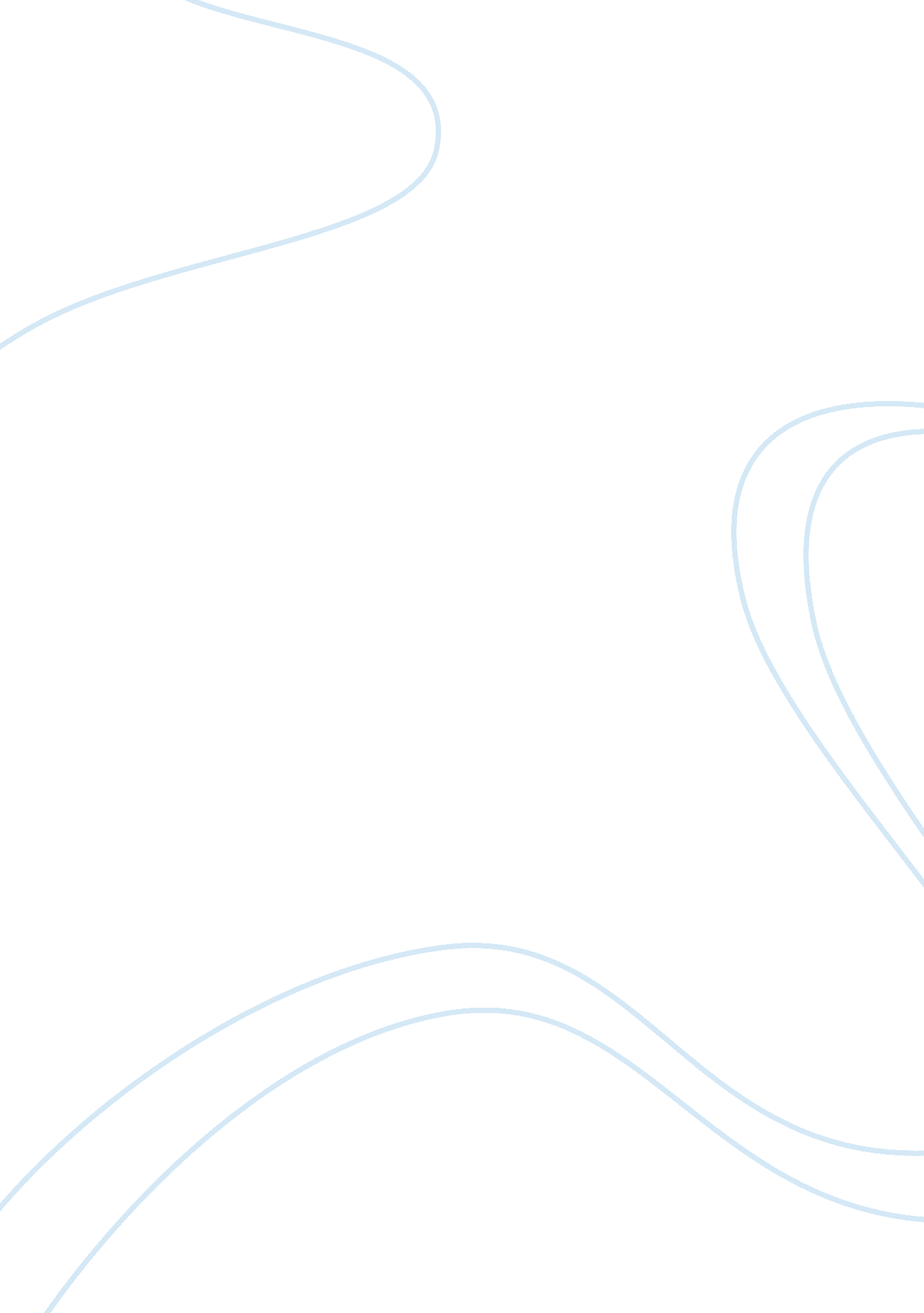 Lingerie a fashion statement fashion essay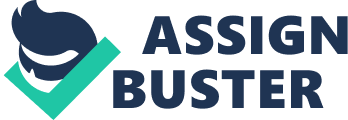 Many women today are looking for good deals on lace lingerie. This type of sexy undergarment is a fabulous idea to spice things up, or simply to feel somewhat glamorous. In the past, in order to get high quality lace, you would have to spend a lot of money and time searching for a store that would be selling it without the high mark up that these things get. The great vast majority of people that are searching for lace is finding that there is so much more online than ever before. If you look at the commerce world in terms of history, you will know that there is a large growing position of people that are looking for great products online from the comfort of their office chair or computer. Seriously, isn’t that great, modern technology has come up to the levels that consumers really want. It’s not just women that are finding these stores fascinating, there is a large portion of people that are discovering that they can order a lot of products from their home and have them delivered. You can get these items delivered to your house with the greatest of ease. It is an incredible thing to enjoy lace lingerie, and people should really understand how great things are now that there is more information out there to enjoy. If information in a sense is power, you have the power of a great consumer to go out there and get the best deals on adult lingerie and undergarments for personal or recreational usages. Sure, not everyone in the world is really looking for lace lingerie. However, there is a great amount of people and homes that receive catalogs. If you are looking to spice up your own life, or the life of your partner, you can do so with wearing a nice lace product. Lace is very nice and soft, creating a nice cognitive view for your spouse or partner. Looking for good stuff online is easy. The internet has given us a major amount of power in regards to consumer shopping. You can really look into comparison shopping with the touch of a button. You have to put this into perspective. If you were to want to buy lace lingerie back in the days before the internet boom, you were looking forward to a lot of time spent going store to store. If you make it to a store that sells these items, you would then have to try each one on, and most likely not find the size you need. The problem here is that stores do not always carry the sizes of all women, moreover they simply order what is popular in their area, not what the potential consumer might want. However, if you go online to search for a good store that has lace, you will notice that they carry all sizes and many different colors because th In an age where professional lifestyle seduces one’s instincts clothing takes a centre stage. Dont be put down by monotonous traits of lingerie and custom wears. Making each day and night a piece to remember is the most sought after arena of human expectations. Make your loved one feel exquisite by presenting her a fine line of exotic lingerie. Whether it is a Valentine’s night a sexy chemise may flirt with your soul, carry your sleek attitudes with a camisole, or surprise your partner with a push-up bra which surely would hypnotize his instincts. Make her feel special with a all new range of lingerie making her look like a Hollywood star. The shop for lingerie never satisfies your soul until you try a few brands. Theme parties or Halloween evenings or that special anniversary you have been waiting for long, buy a sexy lingerie that would make your partner feel special. Buy a sexy lingerie from a range of party themes available all the year round. The feeling of being sexy is not only promoted by your outlook but by your inner beauty, that’s why a sexy bra or panty enhances your innerself by catapulting your curves and physical being. Silk in that sense makes one more attractive and is the most preferred brand globally. A flirty baby doll enhances your social presence but a sleepwear with ultra texture quality creates an impression on your loved ones. Try different brands and style each day to make your partner looking for innovation and create a long standing impression on his thinking genre. A bustier enhances not only your curves but a color variety worn with sleek tops and jeans bring out sexiness in you. Let your femina speak for itself when going for lingerie. Let your close pals feel jealous with your all new corset. Lingerie shopping is a vanity when explored in totality, let the wilderness in you speak up, go buy a sexy lingerie, make yourself feel special with your all new outlook, make your life at large-kingsize. There are various brands like Solera, Victoria’s secret, Olimpia, Elita, Cosabella, Portura, Chinchira. Though expensive brands may be harsh on your pocket but there are many brands like American dream, Bali, Aubade which are both attractive and costworthy. Check out the texture and size and basic linings before buying your lingerie. One thing to remember is the fine point quality mark which seldom people forget while buying a new lingerie. So what are you waiting for? Go shoot out to your nearest dealer outlet to get hold of your inner dreams and buy sexy lingerie. 